Google School Play Day – OŠ Turanj Karlovac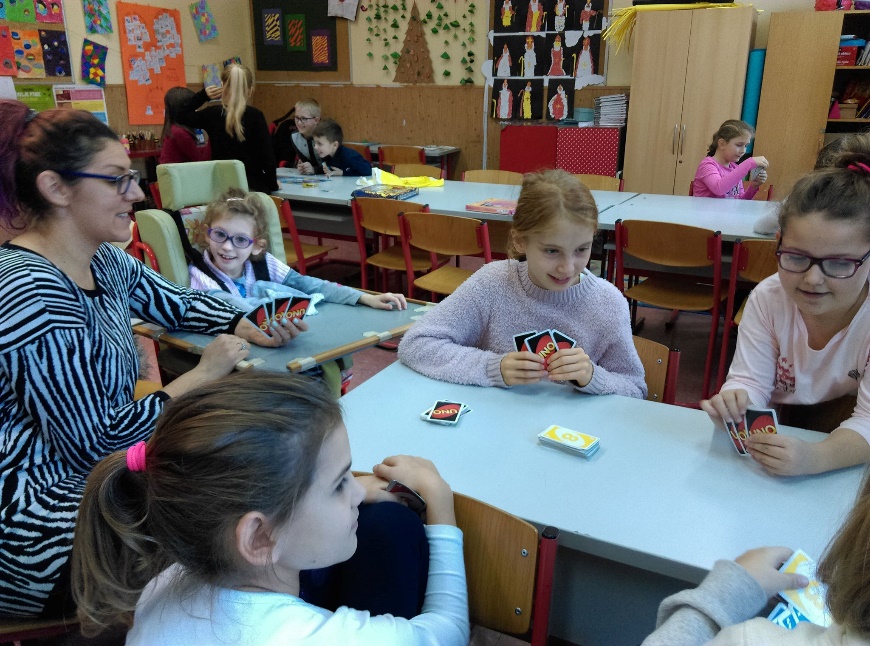 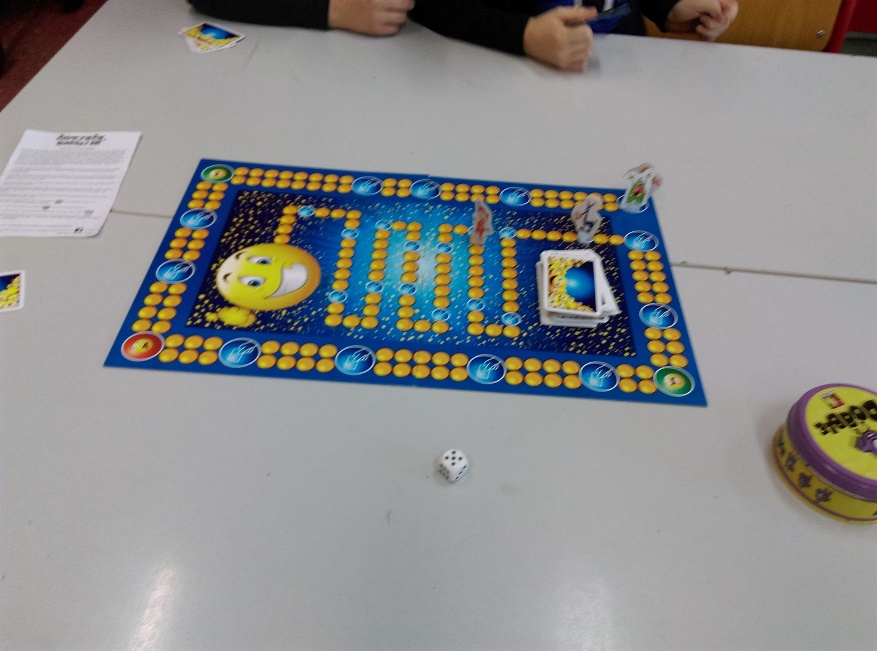 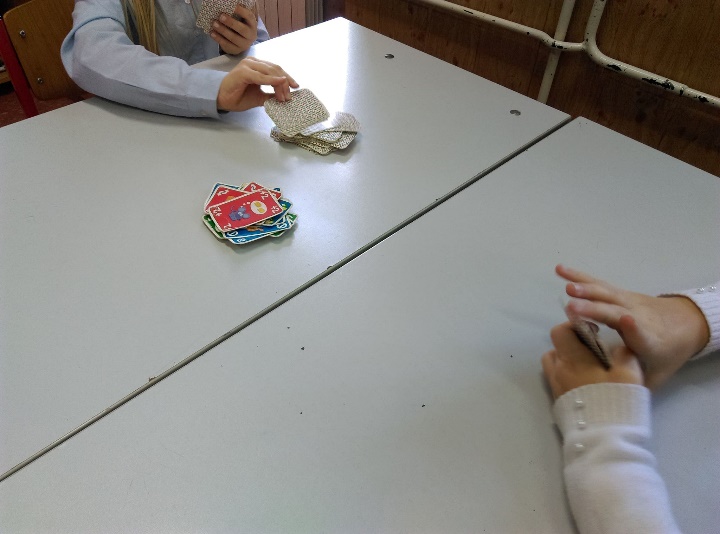 